A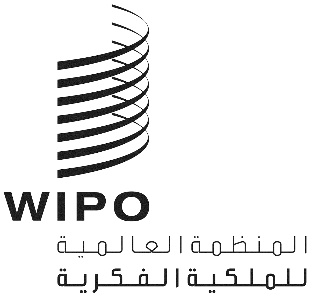 WO/CC/77/INF/1الأصل: بالإنكليزيةالتاريخ: 17 ديسمبر 2019لجنة الويبو للتنسيقالدورة السابعة والسبعون (الدورة الاستثنائية السابعة والعشرون)جنيف، 5 و6 مارس 2020معلومات عن العضوية والحق في التصويتمذكرة من الأمانةتقدم هذه الوثيقة معلومات عن العضوية في لجنة الويبو للتنسيق (لجنة التنسيق) والحق في التصويت في سياق اقتراح لجنة التنسيق للمرشح لمنصب المدير العام.الأعضاءأعضاء لجنة التنسيق هم: أعضاء اللجنة التنفيذية لاتحاد باريس واللجنة التنفيذية لاتحاد برن (المادة 8(1)(أ) من اتفاقية إنشاء المنظمة العالمية للملكية الفكرية ("اتفاقية الويبو")؛ والأعضاء المؤقتة غير الأعضاء في أي اتحاد تديره الويبو والمختارة بمقتضى المادة 8(1)(ج) من اتفاقية الويبو؛ وسويسرا بحكم وضعها باعتبارها الدولة المضيفة (انظر المادة 11(9)(أ) من اتفاقية الويبو). وقائمة تلك الدول الأعضاء في لجنة الويبو للتنسيق في وقت انعقاد دورتها الاستثنائية هي كما يلي:الجزائر، أنغولا، الأرجنتين، أستراليا، النمسا، بنغلاديش، بيلاروس، بلجيكا، بوليفيا (دولة - المتعددة القوميات)، البرازيل، بوركينا فاسو، الكاميرون، كندا، شيلي، الصين، كولومبيا، كوستاريكا، كوت ديفوار، كوبا، جمهورية كوريا الشعبية الديمقراطية، الدانمرك، جيبوتي، إكوادور، مصر، السلفادور، إثيوبيا (مؤقت)، فنلندا، فرنسا، غابون، جورجيا، ألمانيا، غانا، غواتيمالا، هنغاريا، إيسلندا، الهند، إندونيسيا، إيران (جمهورية - الإسلامية)، العراق، إيرلندا، إيطاليا، جامايكا، اليابان، كازاخستان، كينيا، قيرغيزستان، لاتفيا، لكسمبرغ، ماليزيا، المكسيك، منغوليا، المغرب، ناميبيا، هولندا، نيوزيلندا، نيجيريا، النرويج، عمان، باراغواي، بيرو، الفلبين، بولندا، البرتغال، جمهورية كوريا، جمهورية مولدوفا، رومانيا، الاتحاد الروسي، السنغال، سنغافورة، جنوب أفريقيا، إسبانيا، السويد، سويسرا (بحكم الوضع)، تايلند، ترينيداد وتوباغو، تونس، تركيا، أوغندا، الإمارات العربية المتحدة، المملكة المتحدة، الولايات المتحدة الأمريكية، فييت نام، زمبابوي (83).المراقبونتنص المادة 8(7) من اتفاقية الويبو على أنّه "تُمثل أية دولة عضو في المنظمة التي ليست عضوا في لجنة التنسيق في اجتماعات لجنة التنسيق بمراقبين يكون لهم حق الاشتراك في المناقشات دون أن يكون لهم الحق في التصويت".والدول الأعضاء في الويبو التي ليست، اعتبارا من هذا التاريخ، أعضاء في لجنة التنسيق هي:أفغانستان، ألبانيا، أندورا، أنتيغوا وبربودا، أرمينيا، أذربيجان، جزر البهاما، البحرين، بربادوس، بليز، بنن، بوتان، البوسنة والهرسك، بوتسوانا، بروني دار السلام، بلغاريا، بوروندي، كابو فيردي، كمبوديا، جمهورية أفريقيا الوسطى، تشاد، جزر القمر، جزر كوك، كرواتيا، قبرص، الجمهورية التشيكية، جمهورية الكونغو الديمقراطية، دومينيكا، الجمهورية الدومينيكية، غينيا الاستوائية، إريتريا، إستونيا، إسواتيني، فيجي، غامبيا، اليونان، غرينادا، غينيا، غينيا - بيساو، غيانا، هايتي، الكرسي الرسولي، هندوراس، إسرائيل، الأردن، كيريباس، الكويت، جمهورية لاو الديمقراطية الشعبية، لبنان، ليسوتو، ليبريا، ليبيا، ليختنشتاين، ليتوانيا، مدغشقر، ملاوي، ملديف، مالي، مالطة، جزر مارشال، موريتانيا، موريشيوس، موناكو، الجبل الأسود، موزامبيق، ميانمار، نيبال، نيكاراغوا، النيجر، نيوي، مقدونيا الشمالية، باكستان، بنما، بابوا غينيا الجديدة، قطر، رواندا، سانت كيتس ونيفس، سانت لوسيا، سانت فنسنت وجزر غرينادين، ساموا، سان مارينو، سان تومي وبرينسيبي، المملكة العربية السعودية، صربيا، سيشيل، سيراليون، سلوفاكيا، سلوفينيا، جزر سليمان، الصومال، سري لانكا، السودان، سورينام، الجمهورية العربية السورية، طاجيكستان، تيمور ليستي، توغو، تونغا، تركمانستان، توفالو، أوكرانيا، جمهورية تنزانيا المتحدة، أوروغواي، أوزبكستان، فانواتو، فنزويلا (جمهورية – البوليفارية)، اليمن، زامبيا (109).حق التصويتاعتمدت الجمعية العامة للويبو في دورتها الاستثنائية المنعقدة في سبتمبر 1998 إجراءات اقتراح لجنة التنسيق للمرشح لمنصب المدير العام للويبو (انظر الفقرة 5 من الوثيقة WO/GA/23/6 والفقرة 22 من الوثيقة WO/GA/23/7).وفي سبتمبر 2019 عدّلت الجمعية العامة ولجنة الويبو للتنسيق وجمعيتي اتحاد باريس واتحاد برن، كل فيما يعنيه، إجراءات عام 1998 بغرض إعداد صيغة عام 2019 الجديدة من إجراءات ترشيح المدير العام للويبو وتعيينه (انظر الفقرة 42"2" من الوثيقة A/59/14).وتنص القاعدة ثانيا "الحق في التصويت" من إجراءات عام 2019 على:"لأغراض اقتراح مرشح لمنصب المدير العام من قبل لجنة التنسيق، من المتعارف عليه أن يتمتع جميع أعضاء اللجنة بحق التصويت، باستثناء الأعضاء المنتسبة".[نهاية الوثيقة]